DRIP CLASSIC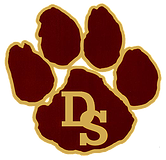 POOL PLAY		Pool A					Pool B		A&M Consolidated			Dripping Springs JV		Cedar Creek					Hays		Del Valle					New Braunfels		Dripping Springs				Pflugerville Connally		Lehman					Smithson ValleyTHURSDAY, NOV 12FRIDAY, NOV 13SATURDAY, NOV 14First team listed wears WHITE uniformsTie Breaker for Seeding: Overall pool play recordHead to HeadPoint differential (positive 20 points max per game)Coin flipPlaques for 1st, 2nd, 3rd Place teamsAll tournament team with each coach selecting his/her own player(s):1st place team – 2 medals2nd place team – 2 medalsAll other teams – 1 medalTimeComp GymA Gym10:00Connally vs Smithson ValleyA&M Consolidated vs Lehman11:45Dripping Springs vs Del ValleNew Braunfels vs Hays1:30Dripping Springs JV vs ConnallyCedar Creek vs Lehman3:15Dripping Springs vs A&M ConsolidatedSmithson Valley vs New Braunfels5:00Dripping Springs JV vs HaysDel Valle vs Cedar CreekTimeComp GymA gym10:00Dripping Springs vs LehmanConnally vs New Braunfels11:45Cedar Creek vs A&M Consolidated Dripping Springs JV vs Smithson Valley 1:30Lehman vs Del ValleHays vs Connally3:15Dripping Springs vs Cedar CreekNew Braunfels vs Dripping Springs JV5:00Smithson Valley vs HaysA&M Consolidated vs Del ValleTimeComp GymA gym9:003rd Seed Pool A vs 3rd Seed Pool B5th Seed Pool A vs 5th Seed Pool B10:452nd Seed Pool A vs 2nd Seed Pool B4th Seed Pool A vs 4th Seed Pool B12:301st Seed Pool A vs 1st Seed Pool B